ΑΙΤΗΣΗ ΥΠΟΨΗΦΙΟΤΗΤΑΣ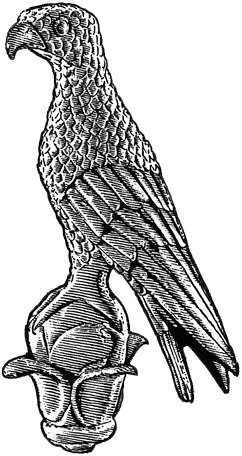 ΣΤΟ ΠΡΟΓΡΑΜΜΑ ΜΕΤΑΠΤΥΧΙΑΚΩΝ ΣΠΟΥΔΩΝ«ΜΕΣΑΙΩΝΙΚΗ ΚΑΙ ΝΕΑ ΕΛΛΗΝΙΚΗ ΦΙΛΟΛΟΓΙΑ»Επώνυμο:	…………….……..………………......Όνομα:	…………………….……….................Πατρώνυμο: 	….…………………………….....ΑΜΚΑ: ………………………………………………Χώρα Έκδοσης ΑΜΚΑ: 	……………..…………Κιν. τηλέφωνο:	..…..……………................e-mail: 	…………………………..………………...Δ/νση μόνιμης κατοικίας……………………..Επισυνάπτω:(Χ σε ό,τι ισχύει)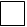 Προςτη Γραμματεία του Τμήματος Φιλολογίαςτου Πανεπιστημίου ΙωαννίνωνΠαρακαλώ να κάνετε δεκτή την αίτησή μου για συμμετοχή στη διαδικασία επιλογής μεταπτυχιακών φοιτητών στο Π.Μ.Σ.: «ΜΕΣΑΙΩΝΙΚΗ ΚΑΙ ΝΕΑ ΕΛΛΗΝΙΚΗ ΦΙΛΟΛΟΓΙΑ»για το ακαδημαϊκό έτος 2021-2022.Ειδίκευση:1 …………………………………………………………..2 …………………………………………………………..Ιωάννινα, ……………………………Ο/Η Αιτών/ούσα	(ονοματεπώνυμο & υπογραφή)